[MS-FSFDP]: Forms Services Feature Detection ProtocolIntellectual Property Rights Notice for Open Specifications DocumentationTechnical Documentation. Microsoft publishes Open Specifications documentation (“this documentation”) for protocols, file formats, data portability, computer languages, and standards support. Additionally, overview documents cover inter-protocol relationships and interactions. Copyrights. This documentation is covered by Microsoft copyrights. Regardless of any other terms that are contained in the terms of use for the Microsoft website that hosts this documentation, you can make copies of it in order to develop implementations of the technologies that are described in this documentation and can distribute portions of it in your implementations that use these technologies or in your documentation as necessary to properly document the implementation. You can also distribute in your implementation, with or without modification, any schemas, IDLs, or code samples that are included in the documentation. This permission also applies to any documents that are referenced in the Open Specifications documentation. No Trade Secrets. Microsoft does not claim any trade secret rights in this documentation. Patents. Microsoft has patents that might cover your implementations of the technologies described in the Open Specifications documentation. Neither this notice nor Microsoft's delivery of this documentation grants any licenses under those patents or any other Microsoft patents. However, a given Open Specifications document might be covered by the Microsoft Open Specifications Promise or the Microsoft Community Promise. If you would prefer a written license, or if the technologies described in this documentation are not covered by the Open Specifications Promise or Community Promise, as applicable, patent licenses are available by contacting iplg@microsoft.com. License Programs. To see all of the protocols in scope under a specific license program and the associated patents, visit the Patent Map. Trademarks. The names of companies and products contained in this documentation might be covered by trademarks or similar intellectual property rights. This notice does not grant any licenses under those rights. For a list of Microsoft trademarks, visit www.microsoft.com/trademarks. Fictitious Names. The example companies, organizations, products, domain names, email addresses, logos, people, places, and events that are depicted in this documentation are fictitious. No association with any real company, organization, product, domain name, email address, logo, person, place, or event is intended or should be inferred.Reservation of Rights. All other rights are reserved, and this notice does not grant any rights other than as specifically described above, whether by implication, estoppel, or otherwise. Tools. The Open Specifications documentation does not require the use of Microsoft programming tools or programming environments in order for you to develop an implementation. If you have access to Microsoft programming tools and environments, you are free to take advantage of them. Certain Open Specifications documents are intended for use in conjunction with publicly available standards specifications and network programming art and, as such, assume that the reader either is familiar with the aforementioned material or has immediate access to it.Support. For questions and support, please contact dochelp@microsoft.com. Revision SummaryTable of Contents1	Introduction	61.1	Glossary	61.2	References	71.2.1	Normative References	71.2.2	Informative References	81.3	Overview	81.4	Relationship to Other Protocols	81.5	Prerequisites/Preconditions	91.6	Applicability Statement	91.7	Versioning and Capability Negotiation	91.8	Vendor-Extensible Fields	91.9	Standards Assignments	92	Messages	102.1	Transport	102.2	Message Syntax	102.2.1	Request Syntax	102.2.1.1	Request HTTP Version	102.2.1.2	Request HTTP Method	102.2.1.3	Request-URI Syntax	102.2.1.3.1	Request-URI Details	102.2.1.3.2	Query Component Details	102.2.1.3.2.1	Request for Form Server Detection	112.2.1.3.2.2	Request for Form Server Version Retrieval	112.2.1.3.2.3	Request for Rendering URL Construction	112.2.1.4	Request Headers Syntax	122.2.2	Response Syntax	122.2.2.1	Response Status-Line	122.2.2.1.1	Success Response	122.2.2.1.2	Failure Response	132.2.2.2	Response Headers	132.2.2.3	Response Body Syntax	132.2.2.3.1	Response for Form Server Detection Request	132.2.2.3.2	Response for Form Server Version Retrieval Request	132.2.2.3.3	Response for Rendering URL Construction Request	133	Protocol Details	153.1	Common Details	153.1.1	Abstract Data Model	153.1.2	Timers	153.1.3	Initialization	153.1.4	Higher-Layer Triggered Events	153.1.5	Message Processing Events and Sequencing Rules	153.1.6	Timer Events	153.1.7	Other Local Events	153.2	Client Details	163.2.1	Abstract Data Model	163.2.2	Timers	163.2.3	Initialization	163.2.4	Higher-Layer Triggered Events	163.2.5	Message Processing Events and Sequencing Rules	163.2.6	Timer Events	173.2.7	Other Local Events	173.3	Server Details	173.3.1	Abstract Data Model	173.3.2	Timers	173.3.3	Initialization	173.3.4	Higher-Layer Triggered Events	173.3.5	Message Processing Events and Sequencing Rules	173.3.6	Timer Events	183.3.7	Other Local Events	184	Protocol Examples	194.1	Form Server Detection	194.1.1	Client Request	194.1.2	Server Response	194.1.2.1	Response When Form Server Is Enabled	194.1.2.2	Response When Form Server Is Not Enabled	194.2	Form Server Version Retrieval	194.2.1	Client Request	194.2.2	Server Response	204.2.2.1	Response When Form Server Is Enabled	204.2.2.2	Response When Form Server Is Not Enabled	204.3	Rendering URL Construction	204.3.1	Client Request	204.3.2	Server Response	204.3.2.1	Response When Form Server Is Enabled	204.3.2.2	Response When Form Server Is Not Enabled	215	Security	225.1	Security Considerations for Implementers	225.2	Index of Security Parameters	226	Appendix A: Product Behavior	237	Change Tracking	248	Index	25IntroductionThe Forms Services Feature Detection Protocol enables a protocol client to detect status of form server features, get the form server version, and get the constructed URL that is required to render a form in a Web browser.Sections 1.5, 1.8, 1.9, 2, and 3 of this specification are normative. All other sections and examples in this specification are informative.GlossaryThis document uses the following terms:200 OK: A response to indicate that the request has succeeded.absolute URI: An absolute Uniform Resource Identifier (URI), as described in [RFC3986].ASCII: The American Standard Code for Information Interchange (ASCII) is an 8-bit character-encoding scheme based on the English alphabet. ASCII codes represent text in computers, communications equipment, and other devices that work with text. ASCII refers to a single 8-bit ASCII character or an array of 8-bit ASCII characters with the high bit of each character set to zero.Augmented Backus-Naur Form (ABNF): A modified version of Backus-Naur Form (BNF), commonly used by Internet specifications. ABNF notation balances compactness and simplicity with reasonable representational power. ABNF differs from standard BNF in its definitions and uses of naming rules, repetition, alternatives, order-independence, and value ranges. For more information, see [RFC5234].authentication: The act of proving an identity to a server while providing key material that binds the identity to subsequent communications.feature: A package of SharePoint elements that can be activated or deactivated for a specific feature scope.form: A document with a set of controls into which users can enter information. Controls on a form can be bound to elements in the data source of the form, such as fields and groups. See also bind.form file: An XML file that contains data that is entered into an InfoPath form by using a web browser or Microsoft InfoPath.form server: A server that can host XML-based electronic forms and that supports rendering those forms in a web browser.form template: A file or set of files that defines the data structure, appearance, and behavior of a form.form template (.xsn) file: A cabinet (.cab) file with an .xsn file name extension that contains the files that comprise a form template.HTTP method: In an HTTP message, a token that specifies the method to be performed on the resource that is identified by the Request-URI, as described in [RFC2616].Hypertext Transfer Protocol (HTTP): An application-level protocol for distributed, collaborative, hypermedia information systems (text, graphic images, sound, video, and other multimedia files) on the World Wide Web.Hypertext Transfer Protocol Secure (HTTPS): An extension of HTTP that securely encrypts and decrypts web page requests. In some older protocols, "Hypertext Transfer Protocol over Secure Sockets Layer" is still used (Secure Sockets Layer has been deprecated). For more information, see [SSL3] and [RFC5246].message body: The content within an HTTP message, as described in [RFC2616] section 4.3.query component: A portion of a URL that follows a question mark (?), as described in [RFC3986]. rendering URL: The URL that is used to render an InfoPath form in a web browser if the form cannot be opened by using Microsoft InfoPath.Request-URI: A URI in an HTTP request message, as described in [RFC2616].site: A group of related pages and data within a SharePoint site collection. The structure and content of a site is based on a site definition. Also referred to as SharePoint site and web site.site collection: A set of websites that are in the same content database, have the same owner, and share administration settings. A site collection can be identified by a GUID or the URL of the top-level site for the site collection. Each site collection contains a top-level site, can contain one or more subsites, and can have a shared navigational structure.Status-Code: A 3-digit integer result code in an HTTP response message, as described in [RFC2616].Status-Line: The first line of an HTTP response message, as described in [RFC2616].Unicode: A character encoding standard developed by the Unicode Consortium that represents almost all of the written languages of the world. The Unicode standard [UNICODE5.0.0/2007] provides three forms (UTF-8, UTF-16, and UTF-32) and seven schemes (UTF-8, UTF-16, UTF-16 BE, UTF-16 LE, UTF-32, UTF-32 LE, and UTF-32 BE).Uniform Resource Identifier (URI): A string that identifies a resource. The URI is an addressing mechanism defined in Internet Engineering Task Force (IETF) Uniform Resource Identifier (URI): Generic Syntax [RFC3986].Uniform Resource Locator (URL): A string of characters in a standardized format that identifies a document or resource on the World Wide Web. The format is as specified in [RFC1738].UTF-8: A byte-oriented standard for encoding Unicode characters, defined in the Unicode standard. Unless specified otherwise, this term refers to the UTF-8 encoding form specified in [UNICODE5.0.0/2007] section 3.9.MAY, SHOULD, MUST, SHOULD NOT, MUST NOT: These terms (in all caps) are used as defined in [RFC2119]. All statements of optional behavior use either MAY, SHOULD, or SHOULD NOT.ReferencesLinks to a document in the Microsoft Open Specifications library point to the correct section in the most recently published version of the referenced document. However, because individual documents in the library are not updated at the same time, the section numbers in the documents may not match. You can confirm the correct section numbering by checking the Errata.  Normative ReferencesWe conduct frequent surveys of the normative references to assure their continued availability. If you have any issue with finding a normative reference, please contact dochelp@microsoft.com. We will assist you in finding the relevant information. [RFC1945] Berners-Lee, T., Fielding, R., and Frystyk, H., "Hypertext Transfer Protocol -- HTTP/1.0", RFC 1945, May 1996, http://www.ietf.org/rfc/rfc1945.txt[RFC2119] Bradner, S., "Key words for use in RFCs to Indicate Requirement Levels", BCP 14, RFC 2119, March 1997, http://www.rfc-editor.org/rfc/rfc2119.txt[RFC2616] Fielding, R., Gettys, J., Mogul, J., et al., "Hypertext Transfer Protocol -- HTTP/1.1", RFC 2616, June 1999, http://www.rfc-editor.org/rfc/rfc2616.txt[RFC2818] Rescorla, E., "HTTP Over TLS", RFC 2818, May 2000, http://www.rfc-editor.org/rfc/rfc2818.txt[RFC3986] Berners-Lee, T., Fielding, R., and Masinter, L., "Uniform Resource Identifier (URI): Generic Syntax", STD 66, RFC 3986, January 2005, http://www.rfc-editor.org/rfc/rfc3986.txt[RFC5234] Crocker, D., Ed., and Overell, P., "Augmented BNF for Syntax Specifications: ABNF", STD 68, RFC 5234, January 2008, http://www.rfc-editor.org/rfc/rfc5234.txtInformative References[MS-FSDAP] Microsoft Corporation, "Forms Services Design and Activation Web Service Protocol".OverviewThis protocol enables a protocol client to communicate with a protocol server over a Hypertext Transfer Protocol (HTTP) connection to perform the following supported functions:Form Server Detection: Using this protocol function, the protocol client can detect if form server features are present and enabled on the protocol server. The protocol client sends an HTTP request to the protocol server with a parameter to detect whether form server features are enabled, and the protocol server sends back an HTTP response containing the result.Form Server Version Retrieval: Using this protocol function, the protocol client can get the form server version after detecting if form server features are present and enabled on the protocol server. The protocol client sends an HTTP request to the protocol server with a parameter to get the form server version, and the protocol server sends back an HTTP response containing the result.Rendering URL Construction: Using this protocol function, the protocol client can construct the URL that is required to render a new or existing form in a Web browser. The protocol client sends an HTTP request to the protocol server, and the protocol server sends back an HTTP response containing a URL that can be used to render the form in a Web browser.Relationship to Other ProtocolsFor message transport, this protocol uses the HTTP/1.0 protocol, as described in [RFC1945], the HTTP/1.1 protocol, as described in [RFC2616], or the Hypertext Transfer Protocol over Secure Sockets Layer (HTTPS) protocol, as described in [RFC2818].The following diagram shows the underlying messaging and transport stack used by the protocol: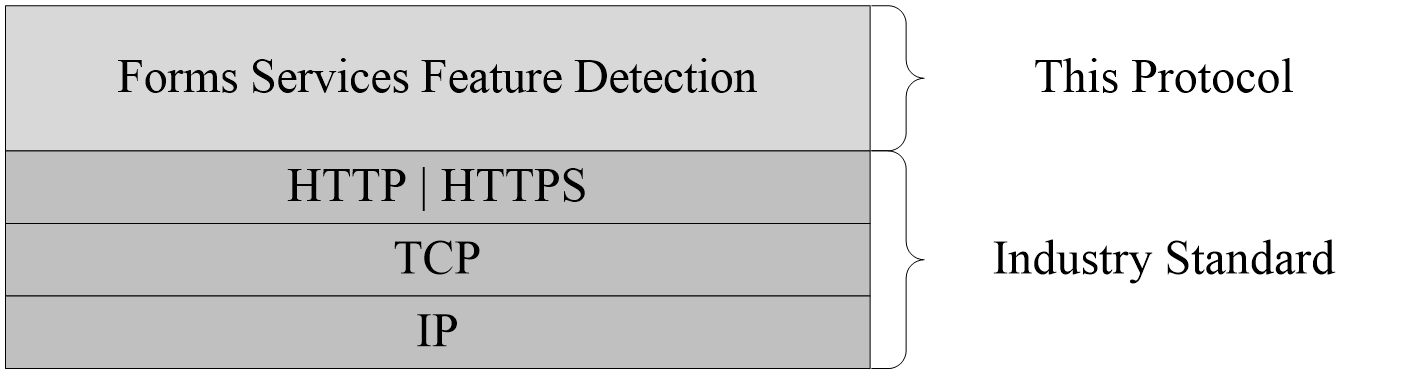 Figure 1: This protocol in relation to other protocolsThis protocol is intended to be used as a prerequisite to calling the Forms Services Design and Activation Web Service Protocol, as specified in [MS-FSDAP].Prerequisites/PreconditionsThis protocol operates against a site that is identified by a URL that is known by protocol clients. The protocol server endpoint is formed by appending "/_layouts/FormServerDetector.aspx"or "/_layouts/15/FormServerDetector.aspx" to the URL of the site.This protocol assumes that authentication has been performed by the underlying protocols.Applicability StatementThe protocol client can use this protocol in the following scenarios:Form Server Detection: This function can be used by the protocol client to detect if the protocol server supports form server functionality.Form Server Version Retrieval: This function can be used by the protocol client to get the form server version.Rendering URL Construction: This function can be used to construct the required URL for rendering a form in a Web browser if the form cannot be opened by the protocol client.Versioning and Capability NegotiationThis protocol uses multiple transports with either HTTP or HTTPS, as described in section 2.1.Vendor-Extensible FieldsNone.Standards AssignmentsNone.MessagesTransportProtocol servers MUST support HTTP, as specified in [RFC1945] or [RFC2616]. Protocol servers SHOULD additionally support HTTPS, as specified in [RFC2818], for securing communication with clients.Message SyntaxThe following subsections specify the different parts of HTTP request and response messages.Request SyntaxRequest HTTP VersionThe HTTP version as specified in [RFC1945] section 3.1 or [RFC2616] section 3.1 MUST be either "HTTP/1.0" or "HTTP/1.1" for the requests that use this protocol.Request HTTP MethodThe HTTP method specified in [RFC1945] section 8 or [RFC2616] section 9 MUST be GET, as specified in [RFC1945] section 8.1 or [RFC2616] section 9.3, for the requests that use this protocol.Request-URI SyntaxRequest-URI DetailsThe Request-URI MUST be a valid Uniform Resource Identifier (URI), as specified in [RFC3986].The following Augmented Backus-Naur Form (ABNF), as specified in [RFC5234], specifies the syntax of the Request-URI.Request-URI     = (path) "?" (query-component)path            = (base) "/_layouts" (opt_ver) "/FormServerDetector.aspx"opt_ver         = "" / "/15"base            = scheme ":" hier-partThe base ABNF rule identifies the site on the server to which the request was made. The ABNF for scheme and hier-part is specified in [RFC3986] section 3.3. The query component in the Request-URI is specified in the following section. The form server SHOULD support the value of "/15" opt_ver<1> but MAY respond with HTTP Status-Code 404<2>.Query Component DetailsThe query component of the Request-URI MUST be present. The following subsections specify the syntax of the query component for the three functions that are supported by this protocol.The following ABNF, as defined in [RFC5234], specifies the syntax that the query component MUST adhere to.query-component = (query-detection / query-version / query-URL)The protocol server MUST interpret the value of the query component as case-insensitive.Request for Form Server DetectionTo use the form server detection function, the query component of the Request-URI MUST have the IsFormServerEnabled query parameter, which MUST be immediately followed by "=".The following ABNF specifies the syntax that the query detection MUST adhere to.query-detection = "IsFormServerEnabled=" queryThe ABNF for the query rule is specified in [RFC3986] section 3.If the protocol client passes any query parameters in addition to the IsFormServerEnabled parameter, the protocol server MUST ignore these additional parameters and the request for form server detection MUST take precedence.Request for Form Server Version RetrievalThe protocol server SHOULD<3> support the form server version retrieval function. To use this method, the query component of the Request-URI MUST have the FormServerVersion parameter, which MUST be immediately followed by "=".The following ABNF specifies the syntax that the query version MUST adhere to.query-version = "FormServerVersion=" queryThe ABNF for the query rule is specified in [RFC3986] section 3.If the FormServerVersion query parameter is not supported by the protocol server, this query parameter MUST be ignored. If no other supported query parameters exist in the query component, the protocol server MUST return Status-Code 204, as specified in section 2.2.2.1.1.If the protocol client passes the IsFormServerEnabled parameter, the request for form server detection MUST take precedence.If the FormServerVersion parameter is supported by the protocol server and the protocol client passes additional parameters other than the IsFormServerEnabled parameter, the protocol server MUST ignore these additional parameters.Request for Rendering URL ConstructionTo use the rendering URL construction function, the query component and its query URL MUST adhere to the syntax that is specified in the following ABNF.query-URL              = (xmlLocation-parameter / xsnLocation-parameter)   ["&" saveLocation-parameter]xmlLocation-parameter  = "XmlLocation=" (value)xsnLocation-parameter  = "XsnLocation=" (value)saveLocation-parameter = "SaveLocation=" (value)value                  = (scheme ":" hier-part) /    (["~site" / "~site-collection"] path-absolute)The ABNF for the scheme, path-absolute and hier-part rules is specified in [RFC3986] section 3.As specified in the preceding ABNF, the query component supports three parameters:XmlLocationXsnLocationSaveLocationThe following table specifies the meaning of these parameters.The values of the parameters in the query component MUST NOT contain any un-escaped characters that are listed as "reserved" in [RFC3986] section 2.2.To construct the rendering URL for an existing form, the XmlLocation parameter MUST be specified. To construct the rendering URL for a new form, the XsnLocation parameter MUST be specified. In both cases, the SaveLocation parameter is optional.Any other combination of the supported parameters MUST be treated as input that is not valid, and in such a case, the protocol server MUST return Status-Code 204, as specified in section 2.2.2.1.1. Any additional parameters, other than those specified in the preceding table, MUST be ignored by the protocol server.The protocol server MUST NOT require that the parameters appear in a particular order.Request Headers Syntax The following request header is relevant to this protocol:Accept: This header is specified in [RFC1945] section D.2.1 or [RFC2616] section 14.1. The protocol client SHOULD specify this header with the value "*/*". The protocol server SHOULD ignore the value of this header.Response SyntaxResponse Status-LineThe response Status-Line MUST be valid according to [RFC1945] section 6.1 or [RFC2616] section 6.1.Success ResponseThe protocol server MUST return HTTP Status-Code 200 OK to indicate a success response, as specified in section 3.2.5. The response body MUST contain detailed results, as specified in section 2.2.2.3.For success responses other than those specified for Status-Code 200 OK, the protocol server MUST return HTTP Status-Code 204 No Content as specified in section 3.2.5, and in [RFC1945] section 9.2 or [RFC2616] section 10.2.5.Failure ResponseThe protocol server MUST return an HTTP 4xx or 5xx Status-Code, as specified in [RFC1945] section 6.1.1 or [RFC2616] section 6.1.1, to indicate that the request failed.The protocol server SHOULD return the HTTP Status-Code 401 to indicate that the protocol client can retry the request using a different authentication protocol or properties, but MAY<4> return a different code for this condition.Response HeadersThe following response headers are relevant to this protocol:Content-Length: Specified in [RFC1945] section 10.4 or [RFC2616] section 14.13.Content-Type: Specified in [RFC1945] section 10.5 or [RFC2616] section 14.17. MUST be present and MUST be set to "text/html; charset=utf-8" for Status-Code 200 OK.Response Body SyntaxThe response body returned from the protocol server for the functions that are supported by this protocol is specified in the following subsections. Failure responses for all functions MUST return a response with the Content-Length header set to zero and with no message body. The protocol client MUST interpret the response as case-sensitive.Response for Form Server Detection RequestHTTP 200 OK responses MUST return a message body of UTF-8 encoded text, as defined in [RFC5234] and specified in the following ABNF.message-body = "<server" %x20 "IsFormServerEnabled" %x20 "=" %x20 "'true'"   %x20 "/>"All white spaces MUST be preserved and any additional white spaces MUST NOT be added.Response for Form Server Version Retrieval RequestIf the form server supports this protocol function, HTTP 200 OK responses MUST return a message body of UTF-8 encoded text, as defined in [RFC5234] and specified in lthe following ABNF.message-body =/ "<server" %x20 "FormServerVersion" %x20 "=" %x20 ("'15'" / "'16'") %x20 "/>"All white spaces MUST be preserved and any additional white spaces MUST NOT be added.If the form server does not support this protocol function, the protocol server MUST NOT return a response body, but instead, it MUST return Status-Code 204, as specified in section 2.2.2.1.1.Response for Rendering URL Construction RequestResponses with Status-Code 200 OK MUST return a message body, as specified in the following ABNF.message-body   =/ "OpenInFormServer=" (rendering-url)rendering-url  = (url-path) "?" (query-component) "&OpenIn=Browser"url-path       = scheme ":" hier-part "/_layouts/15/FormServer.aspx"The rendering-url rule in the ABNF refers to the URL that the protocol server MUST return so that the form can be rendered in a Web browser. It MUST be a valid absolute URI, as specified in [RFC3986] section 4.3. If the form server is enabled on the protocol server, FormServer.aspx MUST exist in the site collection.The query-component rule in the constructed URL MUST contain only the supported parameters that are sent from the protocol client, as specified in section 2.2.1.3.2.3. The protocol server SHOULD return un-escaped characters when the value of the query parameter contains Unicode characters, but MAY return percent-encoded characters, as specified in [RFC3986] section 2.1, for the query parameter values in the query component. When the SaveLocation parameter is present in rendering-url, the protocol server SHOULD replace the "&" character before the SaveLocation parameter with a "?" character in the constructed rendering URL.The ABNF for scheme and hier-part is specified in [RFC3986] section 3.3.Protocol DetailsCommon DetailsThis section specifies details common to both protocol server and protocol client behavior.Except where specified, protocol clients SHOULD interpret HTTP Status-Codes returned by the protocol server as specified in [RFC1945] section 9 or [RFC2616] section 10.This protocol allows protocol servers to perform implementation-specific authorization checks and notify protocol clients of authorization faults using HTTP Status-Codes.Abstract Data ModelThis section specifies a conceptual model of possible data organization that an implementation maintains to participate in this protocol. The specified organization is provided to facilitate the explanation of how the protocol behaves. This document does not mandate that implementations adhere to this model as long as their external behavior is consistent with that specified in this document.The following paragraphs specify the following terms in the context of this protocol.Base URL: The portion of the Request-URI that matches the base rule in the ABNF in section 2.2.1.3.1.Query Parameters: The parameters in the query component of the Request-URI, as specified in section 2.2.1.3.2, and its subsections.TimersNone.InitializationNone.Higher-Layer Triggered EventsNone.Message Processing Events and Sequencing RulesNone.Timer EventsNone.Other Local EventsNone.Client DetailsAbstract Data ModelAs specified in section 3.1.1.TimersNone.InitializationNone.Higher-Layer Triggered EventsNone.Message Processing Events and Sequencing RulesThe Request-URI that the protocol client sends to the protocol server MUST contain the query component and MUST follow the rules that are specified in section 2.2.1.3.The protocol client MUST interpret the response based on the HTTP Status-Code as follows:Status-Code 200 OK: The request was successful and form server features are enabled on the protocol server. The response MUST be interpreted as specified in the following table.Status-Code 204: The request was successful, and the response MUST be interpreted as specified in the following table. The protocol server MUST NOT return a response body.Status-Code 302: As specified in [RFC2616] section 10.3.3.Status-Code 4xx/5xx: The request failed. The response body MUST NOT contain the text specified in section 2.2.2.3.1, section 2.2.2.3.2, and section 2.2.2.3.3, but can include informative text providing details of the failure.Timer EventsNone.Other Local EventsNone.Server DetailsAbstract Data ModelAs specified in section 3.1.1.TimersNone.InitializationNone.Higher-Layer Triggered EventsNone.Message Processing Events and Sequencing RulesThe protocol server MUST process request messages received from a protocol client as follows:the protocol server MUST validate that the request syntax matches the syntax specified in section 2.2.1.3. If the syntax is not valid, the protocol server MUST return Status-Code 204.before checking any of the other query parameters in the query component, the protocol server MUST look for the presence of the IsFormServerEnabled parameter. If the parameter IsFormServerEnabled exists:the protocol server MUST process the request as a form server detection request and MUST ignore any extra parameters.if the form server is enabled on the protocol server, the protocol server MUST return Status-Code 200 OK. For such a response, the protocol server MUST generate a response body that MUST contain the text specified in section 2.2.2.3.1.if the form server is not enabled on the protocol server, the protocol server MUST return Status-Code 204 No Content.if the parameter IsFormServerEnabled does not exist in the query parameters, the protocol server SHOULD<5> look for the presence of the FormServerVersion parameter. If the parameter FormServerVersion exists and is supported by the protocol server:the protocol server MUST process the request as a form server version retrieval request and MUST ignore any extra parameters.if the form server is enabled on the protocol server, the protocol server MUST return Status-Code 200 OK. For such a response, the protocol server MUST generate a response body that MUST contain the text specified in section 2.2.2.3.2.if the form server is not enabled on the protocol server, the protocol server MUST return Status-Code 204 No Content.if the parameter IsFormServerEnabled does not exist in the query parameters, and either the form server version retrieval method is not supported or the FormServerVersion query parameter is not present:the protocol server MUST verify that the parameter list conforms to one of the supported combinations specified in section 2.2.1.3.2.3. If the combination of parameters is not valid, the protocol server MUST return Status-Code 204 No Content.the protocol server MUST validate that the values for the XmlLocation and XsnLocation parameters are valid, as specified in the table in section 2.2.1.3.2.3. If the validation fails, the protocol server MUST return Status-Code 204 No Content.the protocol server MUST validate that the protocol client has permission to the resources specified by the parameter values. If the validation fails, the protocol server SHOULD return Status-Code 401 Unauthorized, but MAY<6> return a different code.if the validation succeeds and form server features are enabled on the protocol server, the protocol server MUST return Status-Code 200 OK. For a response with Status-Code 200 OK, the protocol server MUST generate a response body as specified in section 2.2.2.3.3, and as shown in the example in section 4.3.2.1.if form server features are not enabled on the protocol server, the protocol server MUST return Status-Code 204 No Content.Timer EventsNone.Other Local EventsNone.Protocol ExamplesThis section illustrates the messages exchanged when a protocol client makes a successful HTTP request to a protocol server using this protocol.Form Server DetectionThe example in the following subsections shows the client and server interaction during form server detection.Client RequestThe following example is a protocol client request to detect whether form server features are enabled on the protocol server.GET /_layouts/FormServerDetector.aspx?IsFormServerEnabled=check HTTP/1.1Accept: */*Host: www.contoso.comServer ResponseResponse When Form Server Is EnabledThe following example shows the response text when form server features are enabled on the protocol server.HTTP/1.1 200 OKCache-Control: privateContent-Length: 39Content-Type: text/html; charset=utf-8Server: Microsoft-IIS/6.0X-Powered-By: ASP.NET<server IsFormServerEnabled = 'true' />Response When Form Server Is Not EnabledThe following example shows the response text when form server features are not enabled on the protocol server.HTTP/1.1 204 No ContentCache-Control: PrivateContent-Length: 0Server: Microsoft-IIS/6.0X-Powered-By: ASP.NETForm Server Version RetrievalThe example in the following subsections shows client and server interaction during the form server version retrieval.Client RequestThe following example is a protocol client request to get the version of form server.GET /_layouts/FormServerDetector.aspx?FormServerVersion=check HTTP/1.1Accept: */*Host: www.contoso.comServer ResponseResponse When Form Server Is EnabledThe following example shows the response text when form server features are enabled on the protocol server.HTTP/1.1 200 OKCache-Control: privateContent-Length: 35Content-Type: text/html; charset=utf-8Server: Microsoft-IIS/6.0X-Powered-By: ASP.NET<server FormServerVersion = '15' />Response When Form Server Is Not EnabledThe following example shows the response text when form server features are not enabled on the protocol server.HTTP/1.1 204 No ContentCache-Control: PrivateContent-Length: 0Server: Microsoft-IIS/6.0X-Powered-By: ASP.NETRendering URL ConstructionThe example in the following subsections shows client and server interaction during the construction of the rendering URL.Client RequestThe following example is a request to obtain the rendering URL of an existing form from the protocol server.GET /_layouts/FormServerDetector.aspx?XmlLocation=/Folder/filename.xml HTTP/1.1Accept: */*Host: www.contoso.comServer ResponseResponse When Form Server Is EnabledThe following example shows the response text of a request as shown in section 4.3.1, when the parameter is valid and form server features are enabled on the protocol server.HTTP/1.1 200 OKCache-Control: privateContent-Length: 102Content-Type: text/html; charset=utf-8Server: Microsoft-IIS/6.0X-Powered-By: ASP.NETOpenInFormServer=http://www.contoso.com/_layouts/FormServer.aspx?XmlLocation=/Folder/filename.xml&OpenIn=BrowserResponse When Form Server Is Not EnabledThe following example shows the response text of a request as given in section 4.3.1, when form server features are not enabled on the protocol server.HTTP/1.1 204 No ContentCache-Control: PrivateContent-Length: 0Server: Microsoft-IIS/6.0X-Powered-By: ASP.NETSecuritySecurity Considerations for ImplementersThis protocol introduces no additional security considerations beyond those applicable to its underlying protocols.Index of Security ParametersNone.Appendix A: Product BehaviorThe information in this specification is applicable to the following Microsoft products or supplemental software. References to product versions include updates to those products.Microsoft Office Forms Server 2007Microsoft Office InfoPath 2007Microsoft InfoPath 2010Microsoft InfoPath 2013Microsoft Office SharePoint Server 2007Microsoft SharePoint Server 2010Microsoft SharePoint Server 2013Microsoft SharePoint Server 2016Microsoft SharePoint Server 2019Microsoft SharePoint Server Subscription EditionExceptions, if any, are noted in this section. If an update version, service pack or Knowledge Base (KB) number appears with a product name, the behavior changed in that update. The new behavior also applies to subsequent updates unless otherwise specified. If a product edition appears with the product version, behavior is different in that product edition.Unless otherwise specified, any statement of optional behavior in this specification that is prescribed using the terms "SHOULD" or "SHOULD NOT" implies product behavior in accordance with the SHOULD or SHOULD NOT prescription. Unless otherwise specified, the term "MAY" implies that the product does not follow the prescription.<1> Section 2.2.1.3.1:  SharePoint Server 2010 exposes this protocol by appending "/_layouts/FormServerDetector.aspx" to the URL of the site; SharePoint Server 2013 exposes this protocol by appending "/_layouts/15/FormServerDetector.aspx" to the URL of the site.<2> Section 2.2.1.3.1:  Microsoft SharePoint Server 2010 returns HTTP Status-Code 404<3> Section 2.2.1.3.2.2:  The form server version retrieval function is only supported in SharePoint Server 2010.<4> Section 2.2.2.1.2:  Office SharePoint Server 2007 and SharePoint Server 2010 return a 401 Unauthorized Status-Code if the client is not authorized to access the path in the Request-URI. If the client is authorized to access the path in the Request-URI but is not authorized to access a resource identified by the query parameters in the Request-URI, SharePoint Server 2010 returns a 204 No Content Status-Code and Office SharePoint Server 2007 returns a 302 Found Status-Code.<5> Section 3.3.5:  The FormServerVersion query parameter is only supported in SharePoint Server 2010.<6> Section 3.3.5:  If the client is authorized to access the path in the Request-URI but is not authorized to access a resource identified by the query parameters in the Request-URI, SharePoint Server 2010 returns a 204 No Content Status-Code and Office SharePoint Server 2007 returns a 302 Found Status-Code.Change TrackingThis section identifies changes that were made to this document since the last release. Changes are classified as Major, Minor, or None. The revision class Major means that the technical content in the document was significantly revised. Major changes affect protocol interoperability or implementation. Examples of major changes are:A document revision that incorporates changes to interoperability requirements.A document revision that captures changes to protocol functionality.The revision class Minor means that the meaning of the technical content was clarified. Minor changes do not affect protocol interoperability or implementation. Examples of minor changes are updates to clarify ambiguity at the sentence, paragraph, or table level.The revision class None means that no new technical changes were introduced. Minor editorial and formatting changes may have been made, but the relevant technical content is identical to the last released version.The changes made to this document are listed in the following table. For more information, please contact dochelp@microsoft.com.IndexAAbstract data model   client 16   common 15   server 17Applicability 9CCapability negotiation 9Change tracking 24Client   abstract data model 16   higher-layer triggered events 16   initialization 16   message processing 16   other local events 17   overview 15   sequencing rules 16   timer events 17   timers 16Common   abstract data model 15   higher-layer triggered events 15   initialization 15   message processing 15   other local events 15   overview 15   sequencing rules 15   timer events 15   timers 15DData model - abstract   client 16   common 15   server 17EExamples   form server detection 19      client request 19      server response 19         when enabled 19         when not enabled 19   form server version retrieval 19      client request 19      server response 20         when enabled 20         when not enabled 20   overview 19   rendering URL construction 20      client request 20      server response 20         when enabled 20         when not enabled 21FFields - vendor-extensible 9Form server detection example 19   client request 19   server response 19      when form server is enabled 19      when form server is not enabled 19Form server version retrieval example 19   client request 19   server response 20      when form server is enabled 20      when form server is not enabled 20GGlossary 6HHigher-layer triggered events   client 16   common 15   server 17IImplementer - security considerations 22Index of security parameters 22Informative references 8Initialization   client 16   common 15   server 17Introduction 6MMessage processing   client 16   common 15   server 17Message syntax 10   request syntax 10   response syntax 12Messages   message syntax 10      request syntax 10      response syntax 12   transport 10NNormative references 7OOther local events   client 17   common 15   server 18Overview (synopsis) 8PParameters - security index 22Preconditions 9Prerequisites 9Product behavior 23QQuery component   request for form server detection 11   request for form server version retrieval 11   request for rendering URL construction 11RReferences 7   informative 8   normative 7Relationship to other protocols 8Rendering URL construction example 20   client request 20   server response 20      when form server is enabled 20      when form server is not enabled 21Request headers message 12Request HTTP method message 10Request HTTP version message 10Request syntax   request headers message 12   request HTTP method message 10   request HTTP version message 10   request URI message 10      details 10      query component 10Request URI message 10   details 10   query component 10      request for form server detection 11      request for form server version retrieval 11      request for rendering URL construction 11Response body syntax 13   response for form server detection request 13   response for form server version retrieval request 13   response for rendering URL construction request 13Response headers 13Response status-line message 12   failure response 13   success response 12Response syntax   response body syntax 13      response for form server detection request 13      response for form server version retrieval request 13      response for rendering URL construction request 13   response headers 13   response status-line      failure response 13      success response 12   response status-line message 12SSecurity   implementer considerations 22   parameter index 22Sequencing rules   client 16   common 15   server 17Server   abstract data model 17   higher-layer triggered events 17   initialization 17   message processing 17   other local events 18   overview 15   sequencing rules 17   timer events 18   timers 17Standards assignments 9TTimer events   client 17   common 15   server 18Timers   client 16   common 15   server 17Tracking changes 24Transport 10Triggered events - higher-layer   client 16   common 15   server 17VVendor-extensible fields 9Versioning 9DateRevision HistoryRevision ClassComments4/4/20080.1NewInitial Availability6/27/20081.0MajorRevised and edited the technical content12/12/20081.01EditorialRevised and edited the technical content7/13/20091.02MajorRevised and edited the technical content8/28/20091.03EditorialRevised and edited the technical content11/6/20091.04EditorialRevised and edited the technical content2/19/20102.0MinorUpdated the technical content3/31/20102.01EditorialRevised and edited the technical content4/30/20102.02EditorialRevised and edited the technical content6/7/20102.03EditorialRevised and edited the technical content6/29/20102.04EditorialChanged language and formatting in the technical content.7/23/20102.05MinorClarified the meaning of the technical content.9/27/20102.05NoneNo changes to the meaning, language, or formatting of the technical content.11/15/20102.05NoneNo changes to the meaning, language, or formatting of the technical content.12/17/20102.05NoneNo changes to the meaning, language, or formatting of the technical content.3/18/20112.05NoneNo changes to the meaning, language, or formatting of the technical content.6/10/20112.6MinorClarified the meaning of the technical content.1/20/20123.0MajorSignificantly changed the technical content.4/11/20123.0NoneNo changes to the meaning, language, or formatting of the technical content.7/16/20123.0NoneNo changes to the meaning, language, or formatting of the technical content.9/12/20123.0NoneNo changes to the meaning, language, or formatting of the technical content.10/8/20123.0.1EditorialChanged language and formatting in the technical content.2/11/20133.0.1NoneNo changes to the meaning, language, or formatting of the technical content.7/30/20134.0MajorSignificantly changed the technical content.11/18/20134.0NoneNo changes to the meaning, language, or formatting of the technical content.2/10/20144.0NoneNo changes to the meaning, language, or formatting of the technical content.4/30/20144.0NoneNo changes to the meaning, language, or formatting of the technical content.7/31/20144.0NoneNo changes to the meaning, language, or formatting of the technical content.10/30/20144.0NoneNo changes to the meaning, language, or formatting of the technical content.2/26/20165.0MajorSignificantly changed the technical content.7/15/20165.0NoneNo changes to the meaning, language, or formatting of the technical content.9/14/20165.0NoneNo changes to the meaning, language, or formatting of the technical content.7/24/20186.0MajorSignificantly changed the technical content.10/1/20187.0MajorSignificantly changed the technical content.7/20/20218.0MajorSignificantly changed the technical content.10/5/20219.0MajorSignificantly changed the technical content.ParameterDescriptionXmlLocationThe path to a form file on the protocol server. MUST be an ASCII string that specifies the location of the form file that needs to be rendered on the protocol server. MUST follow the format specified in [RFC3986].XsnLocationThe path to a form template (.xsn) file on the protocol server. MUST be an ASCII string that specifies the location of the form template, which can be used to generate a form file to be rendered on the protocol server. MUST follow the format specified in [RFC3986].SaveLocationThe path to a folder on the protocol server in the same site collection as FormServerDetector.aspx. MUST be an ASCII string that specifies the location where the form file can be saved, if needed. MUST follow the format specified in [RFC3986].Protocol FunctionStatus-CodeMeaning of Status-CodeForm Server Detection200Form server features are enabled on the protocol server. The response body contains the text specified in section 2.2.2.3.1.Form Server Version Retrieval200Form server features are enabled on the protocol server and the form server version was successfully returned. The response body contains the text specified in section 2.2.2.3.2.Rendering URL Construction200Rendering URL has been successfully constructed. The response body contains the rendering URL in the format specified in section 2.2.2.3.3.Protocol FunctionStatus-CodeMeaning of Status-CodeForm Server Detection204Form server features are not enabled on the protocol server.Form Server Version Retrieval204The FormServerVersion query parameter is not supported by the protocol server or form server features are not enabled on the protocol server, and the form server version was not returned.Rendering URL Construction204The protocol server cannot construct the rendering URL, based on the given parameters. Possible reasons can be incorrect syntax or value in the query parameter, or form server features are not enabled on the protocol server.SectionDescriptionRevision class6 Appendix A: Product BehaviorUpdated list of supported products.Major